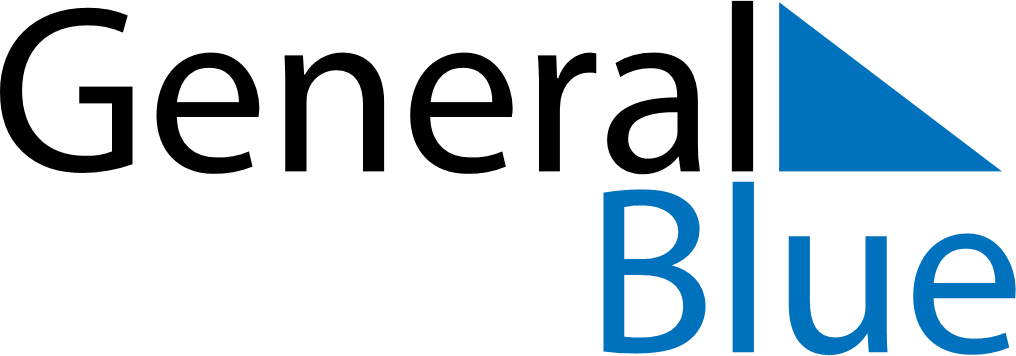 June 2024June 2024June 2024June 2024June 2024June 2024June 2024Carauari, Amazonas, BrazilCarauari, Amazonas, BrazilCarauari, Amazonas, BrazilCarauari, Amazonas, BrazilCarauari, Amazonas, BrazilCarauari, Amazonas, BrazilCarauari, Amazonas, BrazilSundayMondayMondayTuesdayWednesdayThursdayFridaySaturday1Sunrise: 6:29 AMSunset: 6:21 PMDaylight: 11 hours and 51 minutes.23345678Sunrise: 6:29 AMSunset: 6:21 PMDaylight: 11 hours and 51 minutes.Sunrise: 6:30 AMSunset: 6:21 PMDaylight: 11 hours and 51 minutes.Sunrise: 6:30 AMSunset: 6:21 PMDaylight: 11 hours and 51 minutes.Sunrise: 6:30 AMSunset: 6:21 PMDaylight: 11 hours and 51 minutes.Sunrise: 6:30 AMSunset: 6:21 PMDaylight: 11 hours and 50 minutes.Sunrise: 6:30 AMSunset: 6:21 PMDaylight: 11 hours and 50 minutes.Sunrise: 6:31 AMSunset: 6:21 PMDaylight: 11 hours and 50 minutes.Sunrise: 6:31 AMSunset: 6:22 PMDaylight: 11 hours and 50 minutes.910101112131415Sunrise: 6:31 AMSunset: 6:22 PMDaylight: 11 hours and 50 minutes.Sunrise: 6:31 AMSunset: 6:22 PMDaylight: 11 hours and 50 minutes.Sunrise: 6:31 AMSunset: 6:22 PMDaylight: 11 hours and 50 minutes.Sunrise: 6:31 AMSunset: 6:22 PMDaylight: 11 hours and 50 minutes.Sunrise: 6:32 AMSunset: 6:22 PMDaylight: 11 hours and 50 minutes.Sunrise: 6:32 AMSunset: 6:22 PMDaylight: 11 hours and 50 minutes.Sunrise: 6:32 AMSunset: 6:23 PMDaylight: 11 hours and 50 minutes.Sunrise: 6:32 AMSunset: 6:23 PMDaylight: 11 hours and 50 minutes.1617171819202122Sunrise: 6:33 AMSunset: 6:23 PMDaylight: 11 hours and 50 minutes.Sunrise: 6:33 AMSunset: 6:23 PMDaylight: 11 hours and 50 minutes.Sunrise: 6:33 AMSunset: 6:23 PMDaylight: 11 hours and 50 minutes.Sunrise: 6:33 AMSunset: 6:23 PMDaylight: 11 hours and 50 minutes.Sunrise: 6:33 AMSunset: 6:24 PMDaylight: 11 hours and 50 minutes.Sunrise: 6:34 AMSunset: 6:24 PMDaylight: 11 hours and 50 minutes.Sunrise: 6:34 AMSunset: 6:24 PMDaylight: 11 hours and 50 minutes.Sunrise: 6:34 AMSunset: 6:24 PMDaylight: 11 hours and 50 minutes.2324242526272829Sunrise: 6:34 AMSunset: 6:24 PMDaylight: 11 hours and 50 minutes.Sunrise: 6:34 AMSunset: 6:25 PMDaylight: 11 hours and 50 minutes.Sunrise: 6:34 AMSunset: 6:25 PMDaylight: 11 hours and 50 minutes.Sunrise: 6:35 AMSunset: 6:25 PMDaylight: 11 hours and 50 minutes.Sunrise: 6:35 AMSunset: 6:25 PMDaylight: 11 hours and 50 minutes.Sunrise: 6:35 AMSunset: 6:25 PMDaylight: 11 hours and 50 minutes.Sunrise: 6:35 AMSunset: 6:26 PMDaylight: 11 hours and 50 minutes.Sunrise: 6:35 AMSunset: 6:26 PMDaylight: 11 hours and 50 minutes.30Sunrise: 6:36 AMSunset: 6:26 PMDaylight: 11 hours and 50 minutes.